COGNOME NOME:CLASSE II A									DATA: 22 aprile 2020TEMAAttenzione: Utilizza questo file per scrivere il tuo testo, indicando quale delle due tracce hai scelto.Traccia n° 1Osserva le seguenti tre immagini: riguardano il periodo che stiamo vivendo caratterizzato dall’emergenza sanitaria per il Covid-19.Puoi considerarle tutte, oppure puoi scegliere quella o quelle che più ti inducono a pensare…Immagina quindi di scrivere sul tuo diario personale e di esporre:- a cosa ti fanno pensare le immagini, cosa ti colpisce di più e perché. E poi collegati con la tua vita. Qualche spunto:- come trascorri le giornate;- con quali persone;- cosa apprezzi di più di queste giornate di convivenza forzata;- cosa hai valutato positivamente, o scoperto, rispetto a quando la tua vita scorreva normalmente;- cosa ti pesa maggiormente;- quali sentimenti stai provando più frequentemente.Mi raccomando: non limitarti a poche righe. Guardati dentro e scrivi (almeno 3.000 caratteri, spazi inclusi).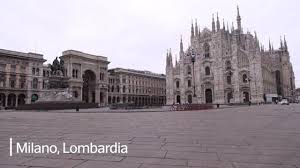 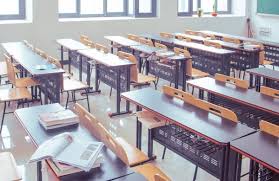 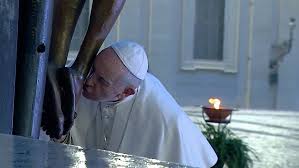 Traccia n° 2“Non cediamo alla rassegnazione, non mettiamo una pietra sopra la speranza”. È l'invito del Papa, nell'omelia della Veglia pasquale, sintetizzato in una parola: “Coraggio”.Rifletti su questa straordinaria frase di papa Francesco e prova a ascoltare il tuo cuore.Poi scrivimi una lettera immaginaria, nella quale mi dici tutto ciò che stai vivendo in questo periodo in cui la parola d’ordine è “restare a casa!”.- Puoi raccontarmi le tue giornate, i sentimenti che vivi maggiormente e in quali circostanze li provi  (serenità, gioia, ansia, dubbio, timore, paura, dolore, stanchezza, noia, speranza…).- Quali sono le riflessioni che ti è accaduto di pensare e che, magari, non hai osato riferire a nessuno…- Forse ti sei posto delle domande (quali?), ti sei dato delle risposte, oppure no…- Come ti sembra la vita? C’è qualcosa che cambierai di come vivevi prima di questa pandemia?- Come vorresti che fosse la vita quotidiana di tutti, quando si potranno riprendere le attività di sempre?- Pensi che l’esperienza che tutti stiamo vivendo legata all’emergenza per il Covid-19 ci cambierà? Come? In che senso?A te la parola… Scrivi liberamente! Tanto . Coraggio!Scelgo la Traccia n° 